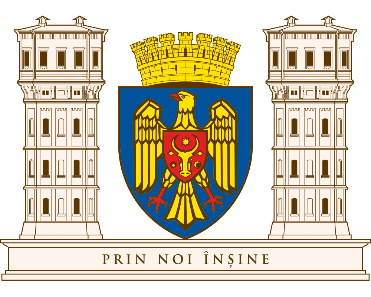 CONSILIUL MUNICIPAL CHIȘINĂUPRIMAR GENERAL AL MUNICIPIULUI CHIȘINĂUDIRECȚIA GENERALĂ EDUCAȚIE, TINERET ȘI SPORTINSTITUȚIA PUBLICĂ LICEUL TEORETIC „MIRCEA ELIADE”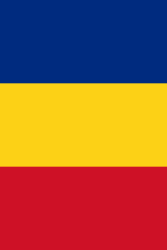 ATENŢIE! CONCURS!Instituția Publică Liceul Teoretic „Mircea Eliade” (Municipiul Chişinău, strada G. Bănulescu-Bodoni 33) anunță concurs pentru ocuparea funcției de director adjunct pentru clasele primare – 0,5 unitate.La concurs pot participa cetățeni ai Republicii Moldova, cu studii superioare pedagogice, care au desfășurat activitate pedagogică pe parcursul ultimilor 3 ani, cunosc limba română, sunt apți (din punct de vedere medical: fizic și neuropsihic) pentru exercitarea funcției și nu au antecedente penale.Candidații pentru ocuparea funcțiilor de director adjunct vor prezenta, la Instituția Publică Liceul Teoretic „Mircea Eliade”, personal sau printr-un reprezentant (la cancelaria organizatorului concursului), prin poștă sau prin e-mail, în termen de 30 zile calendaristice din ziua publicării pe pagina web a instituției a anunțului, următoarele acte:Cererea de participare la concurs, al cărei model este specificat in anexa nr. l a Regulamentului „Cu privire la organizarea si desfășurarea concursului pentru ocuparea funcției de director si director adjunct în instituțiile de învățământ general”, aprobat prin ordinul Ministerului Educației nr. 163, din 23 martie 2015;Copia buletinului de identitate;Copia / copiile actului / actelor de studii;Copia actelor care atestă vechimea în activitatea didactică a candidatului;Curriculum Vitae perfectat după modelul EuroPass, specificat în anexa nr. 2 al aceluiași Regulament;Certificatul medical care atestă faptul ca persoana este aptă (din punct de vedere medical: fizic și neuropsihic), pentru exercitarea funcției;Cazierul judiciar sau declarația pe propria răspundere;Lista actelor depuse, cu numerotarea fiecărei file.Candidatul poate anexa si alte documente pe care le consideră relevante, inclusiv copia / copiile actului / actelor ce confirmă gradul didactic / managerial și / sau titlul științific / științifico-didactic, recomandări, copii ale actelor care atestă formarea continuă, performanţele profesionale și manageriale demonstrate în cadrul concursurilor locale / naționale / intonaționale, publicațiile didactice și științifice, statutul de expert / evaluator național / internațional etc.Actele vor fi depuse la Instituţia Publică Liceul Teoretic „Mircea Eliade” în anticameră, luni-vineri între orele 10:00 – 15:00.Informaţii suplimentare puteţi obţine: telefon de contact: (+373) 0-22-23-39-24e-mail: ltmirceaeliade@gmail.comData limită de depunere a dosarelor – 02.06.2023BIBLIOGRAFIA CONCURSULUIPentru ocuparea funcției de director adjunct pentru clasele primare al IPLT „M. Eliade”.1. DOCUMENTE GENERALE1.1. Constituţia Republicii Moldova Nr. 1 din 29.07.1994; 1.2. Legea privind accesul la informaţie nr.982 din 11.05.2000; 1.3. Codul muncii al Republicii Moldova nr. 154 din 28.03.2003;1.5. Codul educației al Republicii Moldova nr. 152 din 17 iulie 2014;1.6. Legea cu privire la registre nr. 71 din 22.03.2007;1.7. Regulamentul „Cu privire la organizarea si desfăşurarea concursului pentru ocuparea funcţiei de director și director adjunct în instituţiile de învăţământ general”, aprobat prin ordinul Ministerului Educaţiei nr. 163, din 23 martie 2015 cu ulterioarele modificări;2. MANAGMENTUL INSTITUȚIILOR 2.1. Regulament – cadru de organizare și funcționare a instituțiilor de învățământ primar și secundar, ciclul I și II, aprobat prin ordinul nr. 235 din 25.03.2016;2.2. Regulamentul privind evaluarea și notarea rezultatelor învățării, promovarea și absolvirea în învățământul primar și secundar, aprobat prin ordinul Ministerului Educației, Culturii și Cercetării nr. 70 din 30.01.2020; 2.3. Regulamentul de atestare a cadrelor didactice din învățământul general, profesional tehnic și din cadrul structurilor de asistență psihopedagogică, aprobat prin ordinul Ministerului Educației, Culturii şi Cercetării nr. 1091 din 07.10.2020;2.4. Standardele de calitate pentru instituțiile de învățământ primar și secundar general din perspectivele școlii prietenoase copilului, aprobate prin ordinul Ministerului Educației nr. 970 din 11 octombrie 2013; 2.5. Regulamentul de organizare și funcționare a claselor și grupelor cu program prelungit, aprobat prin ordinul Ministerului Educației nr. 1096 din 30.12.2016;2.6. Metodologia de admitere a elevilor în învățământul liceal, aprobată prin ordinul Ministerului Educației nr. 454 din 07.06.2017;2.7. Regulamentul – cadru de organizare și funcționare a consiliului de administrație din instituțiile de învățământ general, aprobat prin ordinul Ministerului Educației nr. 77 din 20.02.2015;2.8. Instrucțiunea de organizare a învățământului la domiciliu, aprobată prin ordinul Ministerului Educației nr. 98 din 26 februarie 2015;2.8. Metodologia de înscriere a copiilor în clasa I, aprobată prin ordinul Ministerului Educației nr. 202 din 09 aprilie 2015;2.9. Instrucțiunea privind prevenirea și combaterea abandonului școlar și absenteismului și Planului de acțiuni pentru prevenirea și combaterea abandonului școlar și absenteismului în învățământul general, aprobate prin ordinul Ministerului Educației nr. 559 din 12 iunie 2015;2.10. PLANUL – cadru pentru învățământul primar, gimnazial și liceal.3. PREVENIREA ȘI COMBATEREA VIOLENȚEI3.1. Convenţia Internațională cu privire la drepturile copilului nr.52 din 20.11.1989;3.2. Procedura de organizare instituțională și de intervenție a lucrătorilor instituțiilor de învățământ în cazurile de abuz, neglijare, exploatare, trafic al copilului, aprobată prin ordinul Ministerului Educației nr. 77 din 22 februarie 2013;3.3. Legea privind protecția specială a copiilor aflați în situație de risc și a copiilor separați de părinți nr. 140 din 14.06.2013. 4. FINANȚARE 4.1. Legea privind sistemul unitar de salarizare în sectorul bugetar nr. 270 din 23.11.2018;4.2. Hotărîrea Guvernului 1231 din 12.12.2018 pentru punerea în aplicare a prevederilor Legii nr.270/2018 privind sistemul unitar de salarizare în sectorul bugetar;4.3. Hotărârea Guvernului nr. 868 din 08 octombrie 2014 privind finanțarea în bază de cost per elev a instituțiilor de învățământ primar și secundar general din subordinea autorităților publice locale de nivelul al doilea.